СОДЕРЖАНИЕВВЕДЕНИЕ ……………………………………………………………………….3ГЛАВА I.  ПСИХОЛОГО-ПЕДАГОГИЧЕСКИЕ ОСНОВЫ ИСПОЛЬЗОВАНИЯ ТЕХНОЛОГИИ «ИГРА» В ОБУЧЕНИИ ИНОСТРАННОМУ ЯЗЫКУ1.1. Психологическая характеристика игры	61.2.  Место игровой деятельности в педагогическом процессе	19ВЫВОДЫ ПО ГЛАВЕ I	21ГЛАВА II. МЕТОДИКА ОРГАНИЗАЦИИ ТЕХНОЛОГИИ «ИГРА» В ОБУЧЕНИИ АНГЛИЙСКОМУ ЯЗЫКУ УЧАЩИХСЯ 5-8 КЛАССОВ ШКОЛЫ2.1. Ролевые игры	232.2. Грамматические игры	362.3. Лексические игры	412.4. Экспериментальная проверка предлагаемой методики	44ВЫВОДЫ ПО ГЛАВЕ II	62ЗАКЛЮЧЕНИЕ	66БИБЛИОГРАФИЯ	70ВведениеАктуальность исследования. Обучение иностранному языку детей на среднем этапе обучения стало вновь предметом заинтересованного разговора педагогов, филологов и родителей. Психологами выяснен  тот факт, что средний школьный возраст считается наиболее благоприятным периодом для этого вида деятельности.Изменившаяся ситуация создает все возрастающую потребность общества в квалифицированных преподавателях. Отсутствие их приводит к довольно печальным последствиям. Люди, едва владеющие основами языка, считают себя способными учить детей среднего школьного возраста, поскольку детям этих знаний, якобы, вполне достаточно. В результате не просто бесполезно тратится время, но и наносится ущерб дальнейшему продвижению учащихся в этой области: ведь переучивать всегда тяжелее, чем учить, и исправить неверное произношение труднее. Но даже когда к учащимся  приходят люди, прекрасно знающие язык, им не всегда удается добиться желаемого результата: обучение детей – это очень непростое дело, которое требует совсем иного методического подхода, чем обучение взрослых. Главным помощником здесь может стать игра.  Столкнувшись с методически беспомощными уроками, учащиеся могут надолго приобрести отвращение к иностранному языку, разувериться в своих возможностях.Умениям говорения на ранней ступени, принадлежит очень большая роль. На среднем этапе обучения закладываются основы овладения английским языком.Известно, что обучение говорению как процессу продуктивному, то есть требующему от учащихся построения высказывания, обусловленного ситуацией общения, представляет собой сложную методическую задачу, поскольку овладение им связано с наибольшими трудностями для учащихся и требует больших временных затрат и усилий как со стороны учителя, так и учащихся. Тем не менее эти затраты временны и усилия окупаются, если учащиеся овладевают этой деятельностью на среднем этапе на строго отобранном материале, который обеспечивает мотивационный уровень (то есть, учащимся интересно что-то сказать, описать, попросить, предложить и т. п. на английском языке) и надежную базу для формирования других видов речевой деятельности. Об этом свидетельствует опыт успешно работающих учителей во  V- VIII  классах.В нашей дипломной работе мы постараемся показать важность правильной организации языковых и речевых игр в педагогическом процессе и технологию их проведения их в средних классах.Цель данной работы заключается в освещении вопроса о значении проведения игр и их использовании на уроках английского языка в 5-8 классах общеобразовательной школы.Для реализации данной цели необходимо решить следующие задачи:познать роль игры на уроке английского языка в средних классах.рассмотреть каково реально место игры в учебном процессе.дать определение понятию игра и рассмотреть  классификацию игр.проанализировать фрагменты уроков с использованием игровой деятельности.Предметом исследования является игра как важнейший фактор организации процесса обучения иностранному языку школьников.Объектом исследования является процесс обучения устной речи на английском языке учащихся 5-8 классах. Теоретическая значимость данной работы состоит в том, что ее результаты могут способствовать дальнейшему введению обучения иностранному языку в школах, а так же разрешению многих проблем связанных с обучением детей иностранному языку.Практическая ценность данной работы состоит в том, что данные методические рекомендации и многие задания и упражнения могут быть применены учителями иностранных языков в школах.Дипломная работа состоит из введения, двух глав, заключения. В ведение обосновывается выбор данной темы, определяется актуальность её исследования, а также ставятся цель и задачи данной дипломной работы, рассматривается ее структура.В теоретической части рассматривается понятие игры, ее роли в педагогическом процессе и функции игровой деятельности, а также проблема индивидуально-психологических особенностей детей 5-8 классов общеобразовательной школы.Практическая часть  посвящена методике использования технологии   игра и классификациям игр. Во второй главе обосновывается использование игровых методик на различных этапах уроках опытно-экспериментальным путём.В заключении анализируются и обобщаются результаты полученные в ходе исследований по данной теме, подводятся итоги и делаются выводы на основе полученных результатов.ГЛАВА I.  ПСИХОЛОГО-ПЕДАГОГИЧЕСКИЕ ОСНОВЫ ИСПОЛЬЗОВАНИЯ ТЕХНОЛОГИИ «ИГРА» В ОБУЧЕНИИ ИНОСТРАННОМУ ЯЗЫКУ1.1. Психологическая характеристика игрыСлова «игра», «играть» в русском языке чрезвычайно многозначны. Слово «игра» употребляется в значении развлечения, в переносном значении, например «игра с огнем», и в значении чего-то необычного — «игра природы» или случайного — «игра судьбы». Слово «играть» употребляется в значении развлечения, исполнения какого-либо музыкального произведения и роли в пьесе, в переносном значении притворства — «играть комедию» или раздражающего действия — «играть на нервах»; занимать какое-либо положение — «играть руководящую роль»; рисковать — «играть с жизнью»; обращаться с чем-либо легкомысленно — «играть с огнем», «играть с людьми»; проявляться в особой живости, блеске — «солнце играет на воде», «волна играет». Хотя в толковых словарях и различают прямое (основное) и переносное значения этих слов, их различие не представляется достаточно ясным. Почему, например, в выражении «играть на бирже» (заниматься биржевыми спекуляциями) слово «играть» употреблено в переносном значении, а в выражении «играть в карты» — в прямом? [32]Трудно установить, какие виды деятельности и их признаки входили в первоначальное значение этих слов и как, по каким линиям оно насыщалось все новыми и новыми значениями.Наиболее раннее из известных нам, систематическое описание детских игр в России принадлежит Е. А. Покровскому. Свою книгу, посвященную детским играм, он начинает так: «Понятие об "игре" вообще имеет некоторую разницу у разных народов. Так, у древних греков слово "игра" означало собою действия, свойственные детям, выражая главным образом то, что у нас теперь называется "предаваться ребячеству". У евреев слову "игра" соответствовало понятие о шутке и смехе. У римлян "ludo" означало радость, веселье. По-санскритски «кля-да» означало игру, радость. У немцев древнегерманское слово «spilan» означало легкое, плавное движение, наподобие качания маятника, доставлявшее при этом большое удовольствие. Впоследствии на всех европейских языках словом "игра" стали обозначать обширный круг действий человеческих, — с одной стороны, не претендующих на тяжелую работу, с другой — доставляющих людям веселье и удовольствие. Таким образом, в этот многообъемлющий круг, соответственно современным понятиям, стало входить все, начиная от детской игры в солдатики до трагического воспроизведения героев на сцене театра, от детской игры на орехи до биржевой игры на червонцы, от беганья на палочке верхом до высшего искусства скрипача и т. д. [32]Слово «игра» не является научным понятием в строгом смысле этого слова. Может быть, именно потому, что целый ряд исследователей пытались найти нечто общее между самыми разнообразными и разнокачественными действиями, обозначаемыми словом «игра», мы и не имеем до настоящего времени удовлетворительного разграничения этих деятельностей и удовлетворительного объяснения разных форм игры.Хорошо известно, что игрой как элементом культуры интересовались этнографы и философы, разрабатывавшие проблемы эстетики.Начало разработки теории игры обычно связывается с именами таких мыслителей XIX в., как Ф. Шиллер, Г. Спенсер, В. Вундт. Разрабатывая свои философские, психологические и главным образом эстетические взгляды, они попутно, только в нескольких положениях, касались и игры как одного из самых распространенных явлений жизни, связывая происхождение игры с происхождением искусства.Приведем некоторые из этих высказываний.По взглядам Шиллера, игра — это скорее наслаждение, связанное со свободным от внешней потребности проявлением избытка жизненных сил: «Предмет побуждения к игре, представленный в общей схеме, может быть назван живым образом, понятием, служащим для обозначения всех эстетических свойств явления, одним словом, всего того, что в обширнейшем смысле слова называется красотой».Свои взгляды по поводу игры Г. Спенсер излагает в следующих положениях: «Деятельности, называемые играми, соединяются с эстетическими деятельностями одной общей им чертой, а именно тем, что ни те, ни другие не помогают сколько-нибудь прямым образом процессам, служащим для жизни».Игра есть точно такое же искусственное упражнение сил, которые вследствие недостатка для них естественного упражнения становятся столь готовыми для разряжения, что ищут себе исхода в вымышленных деятельностях на место недостающих настоящих деятельностей.Ближе всего к пониманию возникновения игры подошел В. Вундт. Однако и он склонен считать источником игры наслаждение. Мысли, высказанные В. Вундтом, также фрагментарны. «Игра — это дитя труда, — писал он. — Нет ни одной игры, которая не имела бы себе прототипа в одной из форм серьезного труда, всегда предшествующего ей и по времени и по самому существу. [11]Большое внимание описанию и анализу этих форм деятельности, носящих характер игр, уделяют этнографы. Так, в книге «Игры народов СССР» собрано и описано большое количество игр, бытовавших среди русского и других народов царской России. Все игры разделены авторами на три группы: игры драматические, игры орнаментальные и игры спортивные. Игры орнаментальные представляют собой промежуточную группу, и мы их касаться не будем. Игры драматические подразделяются на игры производственные (охотничьи и рыболовные, скотоводческие и птицеводческие, земледельческие) и игры бытовые (общественные и семейные), а игры спортивные — на состязания простые и состязания с вещью.Человеческая игра — это такая деятельность, в которой воссоздаются социальные отношения между людьми вне условий непосредственно утилитарной деятельности. Наше предварительное и общее определение близко, хотя и не тождественно, тому, которое дал В. Всеволодский-Гернгросс в упоминавшейся уже книге: «Игрой мы называем разновидность общественной практики, состоящую в действенном воспроизведении любого жизненного явления в целом или в части вне его реальной практической установки: социальная значимость игры в ее тренирующей на ранних ступенях развития человека роли и роли коллективизирующей.В это определение мы вносим некоторые уточнения. Во-первых, вместо понятия «воспроизведение» лучше употребить «воссоздание»; во-вторых, не всякое воссоздание и воссоздание не всякого жизненного явления является игрой. Игрой у человека является такое воссоздание человеческой деятельности, при котором из нее выделяется ее социальная, собственно человеческая суть — ее задачи и нормы отношений между людьми.При таком рассмотрении развернутой формы игры возникает возможность понять ее родство с искусством, которое имеет своим содержанием тоже нормы человеческой жизни и деятельности, но, кроме того, ее смысл и мотивы. Искусство, как нам думается, и заключается в том, чтобы особыми средствами художественной формы интерпретировать эти стороны человеческой жизни и деятельности и рассказать о них людям, заставить их пережить эти проблемы, принять или отвергнуть предлагаемое художником понимание смысла жизни.Именно этим родством игры и искусства объясняется постепенное вытеснение развернутых форм игровой деятельности из жизни взрослых членов общества разнообразными формами искусства. В. Всеволодский-Гернгросс пишет: «Тренирующее, воспитательное значение драматических игр явственно только на самых младенческих ступенях развития человека. Аналогична, по мнению этого автора, и судьба спортивных игр: «На известном культурном уровне воспитательное значение спортивных игр громадно, и только с переходом к высшим ступеням культуры эти игры вырождаются, схематизируются, рационализируются и обращаются в спорт».На основе этнографических данных мы приходим к выводу, что в современном обществе взрослых развернутых форм игры нет, ее вытеснили и заместили, с одной стороны, различные формы искусства, а с другой — спорт.Игра в развернутой форме ролевой игры продолжает жить в детстве, представляя собой одну из основных форм жизни современного ребенка. И здесь мы не можем согласиться с мыслью В. Всеволодского-Гернгросса о том, что «в высших культурах, в которых педагогика как таковая оформилась в особый вид общественной практики, человек — будь то взрослый или ребенок — получает нужные ему для его дальнейшего развития навыки при помощи школьной учебы гораздо рациональнее, в кратчайший срок и в высшей степени. Педагогическое, дидактическое значение игры падает».Если действительно узкодидактическая функция игры и уменьшается, это никак не означает падения ее значения для формирования личности ребенка, особенно в раннем возрасте, до поступления ребенка в школу. Скорее наоборот: по мере того как дети младших возрастов все больше отстраняются от деятельности, совместной со взрослыми, значение развернутых ролевых форм игры для развития детей возрастает.Уменьшение в процессе исторического развития значения развернутых форм игровой деятельности в жизни взрослых членов общества и увеличение ее роли в жизни детей и привело нас к мысли о необходимости исследовать прежде всего именно эту форму игры, тем более что в отношении такой формы деятельности детей все авторы сходятся в том, что это есть игра.Предметом нашего исследования и является природа и сущность ролевой игры, психологическая структура развернутой формы игровой деятельности, ее возникновение, развитие и распад, ее значение в жизни ребенка и в его развитии как будущей личности.Основная единица развернутой формы игровой деятельности. Социальная природа ролевой игрыТрудно найти специалиста в области детской психологии, который не касался бы проблемы игры, не выдвигал бы своей точки зрения на ее природу и значение, однако специальных исследований по этой проблеме очень мало, буквально единицы. И это несмотря на то, что игровая деятельность широко используется в практических целях. Распространена специальная «игровая терапия», применяющая развернутые формы игровой деятельности для коррекции различных отклонений в поведении детей (неприспособленности, агрессивности, замкнутости и т. п.), для лечения психических заболеваний.В фундаментальной работе Ж. Пиаже (J. Piaget, 1945), посвященной формированию символа у ребенка, развернутая форма ролевой игры не подвергается исследованию. Ж. Пиаже останавливается у ее порога, исследует некоторые предпосылки ее появления, но дальше не идет. Это, видимо, объясняется тем, что Ж. Пиаже интересовала не столько сама игра, сколько возникновение символической мысли у ребенка. Он доводит свой анализ до 4-летнего возраста детей, т. е. до периода, когда начинается расцвет ролевой игры, а затем переходит к играм с правилами, возникающим после 7 лет. [7]В эмпирической психологии при изучении игры, так же как и при анализе других видов деятельности и сознания в целом, господствовал функционально-аналитический подход. При этом игра рассматривалась как проявление уже созревшей психической способности. Одни исследователи (К. Д. Ушинский — в России, Дж. Селли, К. Бюлер, В. Штерн — за рубежом) рассматривали игру как проявление воображения или фантазии, развитие ребенка и найти ее место в общей системе воспитательной работы учреждений для детей дошкольного возраста. Конечно, все те виды деятельности, которые существуют в организованной системе общественного воспитания, не отделены друг от друга стеной и между ними существуют тесные связи. Некоторые из них, вероятно, взаимно перекрывают друг друга в своем влиянии на психическое развитие. Тем не менее необходимо более точно определить те стороны психического развития и формирования личности ребенка, которые по преимуществу развиваются в игре и не могут развиваться или испытывают лишь ограниченное воздействие в других видах деятельности.Исследование значения игры для психического развития и формирования личности очень затруднено. Здесь невозможен чистый эксперимент просто потому, что нельзя изъять игровую деятельность из жизни детей и посмотреть, как при этом будет идти процесс развития. Это нельзя сделать и по соображениям чисто педагогического характера и фактически, тар; как там, где из-за несовершенства организации жизни детей в дошкольных учреждениях у них не останется времени для самостоятельной ролевой игры, они играют дома, компенсируя этим недостатки организации жизни в детском саду. Эти индивидуальные, домашние игры имеют ограниченное значение и не могут заменить коллективную игру. В домашних условиях часто единственным товарищем по игре является кукла, а круг отношений, которые могут быть воссозданы при помощи куклы, относительно ограничен. Совсем другое дело — ролевая игра в группе детей с неисчерпаемыми возможностями воссоздания самых различных отношений и связей, в которые вступают люди в реальной жизни. [1]По указанным причинам собственно экспериментальное изучение значения ролевой игры для развития затруднено. Приходится поэтому пользоваться, с одной стороны, чисто теоретическим анализом и, с другой стороны, сравнением поведения детей в игре с их поведением в других видах деятельности.Игра и развитие мотивационно-потребностной сферыГлавнейшим, хотя до последнего времени и недостаточно оцененным, является значение игры для развития мотивационно-потребностной сферы ребенка. Л. С. Выготский был несомненно прав, когда на первый план выдвигал проблему мотивов и потребностей как центральную для понимания самого возникновения ролевой игры.А. Н. Леонтьев (1965 б) в одной из наиболее ранних публикаций, посвященных дальнейшей разработке теории игры, выдвинутой Л. С. Выготским, предложил гипотетическое решение этого вопроса. По мысли А. Н. Леонтьева, суть дела заключается в том, что «предметный мир, осознаваемый ребенком, все более расширяется для него. В этот мир входят уже не только предметы, которые составляют ближайшее окружение ребенка, предметы, с которыми может действовать и действует сам ребенок, но это также и предметы действия взрослых, с которыми ребенок еще не в состоянии фактически действовать, которые для него еще физически недоступны.Таким образом, в основе трансформации игры при переходе от периода преддошкольного к дошкольному детству лежит расширение круга человеческих предметов, овладение которыми встает теперь перед ним как задача и мир которых осознается им в ходе его дальнейшего психического развития.Для ребенка на этой ступени его психического развития, еще не существует отвлеченной теоретической деятельности, отвлеченного созерцательного познания, и поэтому осознание выступает у него прежде всего в форме действия. Ребенок, осваивающий окружающий его мир, — это ребенок, стремящийся действовать в этом мире.Поэтому ребенок в ходе развития осознания им предметного мира стремится вступить в действенное отношение не только к непосредственно доступным ему вещам, но и к более широкому миру, т. е. стремится действовать, как взрослый.В деятельности ребенка, т. е. в своей действительной внутренней форме, это противоречие выступает как противоречие между бурным развитием у ребенка потребности в действии с предметами, с одной стороны, и развитием осуществляющих эти действия операций (т. е. способов действия) — с другой. Ребенок хочет сам управлять автомобилем, он сам хочет грести на лодке, но он не может осуществить этого действия, и не может осуществить его прежде всего потому, что он не владеет и не может овладеть теми операциями, которые требуются реальными предметными условиями данного действия.Игра же выступает как деятельность, имеющая ближайшее отношение к потребностной сфере ребенка. В ней происходит первичная эмоционально-действенная ориентация в смыслах человеческой деятельности, возникает сознание своего ограниченного места в системе отношений взрослых и потребность быть взрослым. Те тенденции, на которые указывал ряд авторов как на лежащие в основе возникновения игры, в действительности являются результатом развития в дошкольном возрасте, и особое значение при этом имеет ролевая игра.Значение игры не ограничивается тем, что у ребенка возникают новые по своему содержанию мотивы деятельности и связанные с ними задачи. Существенно важным является то, что в игре возникает новая психологическая форма мотивов. [7]Конечно, и другие виды деятельности влияют на формирование этих новых потребностей, но ни в какой другой деятельности нет такого эмоционально наполненного вхождения в жизнь взрослых, такого действенного выделения общественных функций и смысла человеческой деятельности, как в игре.Игра и развитие умственных действийП. Я. Гальперина и его сотрудников. П. Я. Гальпериным (1959) в результате многочисленных экспериментальных исследований, носивших характер экспериментально-генетического формирования умственных действий и понятий, были установлены основные этапы, через которые должно проходить формирование всякого нового умственного действия и связанного с ним понятия. Если исключить этап предварительной ориентировки в задании, то формирование умственных действий и понятий с заранее заданными свойствами проходит закономерно следующие этапы: этап формирования действия на материальных предметах или их материальных моделях-заместителях; этап формирования того же действия в плане громкой речи; наконец, этап формирования собственно умственного действия'(в некоторых случаях наблюдаются еще и промежуточные этапы, например формирование действия в плане развернутой речи, но про себя и т. п.). Эти этапы могут быть названы этапами функционального развития умственных действий.Рассматривая действия ребенка в игре, легко заметить, что ребенок уже действует со значениями предметов, но еще опирается при этом на их материальные заместители — игрушки. Анализ развития действий в игре показывает, что опора на предметы-заместители и действия с ними все более и более сокращается. Если на начальных этапах развития требуется предмет-заместитель и относительно развернутое действие с ним (этап материализованного действия, по П. Я. Гальперину), то на более поздних этапах развития игры предмет выступает через слово-название уже как знак вещи, а действия — как сокращенные и обобщенные жесты, сопровождающиеся речью. Таким образом, игровые действия носят промежуточный характер, приобретая постепенно характер умственных действий со значениями предметов, совершающихся в плане громкой речи и еще чуть-чуть опирающихся на внешнее действие, но приобретшее уже характер обобщенного жеста-указания. Интересно отметить, что и слова, произносимые ребенком по ходу игры, носят уже обобщенный характер. [32]Игра выступает как такая деятельность, в которой происходит формирование предпосылок к переходу умственных действий на новый, более высокий этап — умственных действий с опорой на речь. Функциональное развитие игровых действий вливается в онтогенетическое развитие, создавая зону ближайшего развития умственных действий. 'Может быть, эта модель соотношения функционального и онтогенетического развития, которое мы наблюдаем столь наглядно в игре, является обшей моделью соотношения функционального и онтогенетического развития.В ходе игры могут возникать такие комбинации материала и такая ориентация в его свойствах, которые могут приводить к последующему использованию этого материала в качестве орудий при решении задач.В игре же, как представляется, развиваются более общие механизмы интеллектуальной деятельности.Игра и развитие произвольного поведения В ходе исследования игры было установлено, что всякая ролевая игра содержит в себе скрытое правило и что развитие ролевых игр идет от игр с развернутой игровой ситуацией и скрытыми правилами к играм с открытым правилом и скрытыми за ним ролями. Мы не будем повторять всех фактов, полученных в соответствующих исследованиях и уже приводившихся нами. Вполне оправдалось положение Л. С. Выготского, что в игре «ребенок плачет, как пациент, и радуется, как играющий» и что в игре ежеминутно происходит отказ ребенка от мимолетных желаний в пользу выполнения взятой на себя роли. [7]Все приведенные факты свидетельствуют, что в игре происходит существенная перестройка поведения ребенка — оно становится произвольным. Под произвольным поведением мы будем понимать поведение, осуществляющееся в соответствии с образцом (независимо от того, дан ли он в форме действий другого человека или в форме уже выделившегося правила) и контролируемое путем сопоставления с этим образцом как эталоном.А. В. Запорожец первым обратил внимание на то, что характер движений, выполняемых ребенком в условиях игры и в условиях прямого задания, существенно различен. А. В. Запорожец установил, что в ходе развития меняется структура и организация движений. В них явно вычленяются фаза подготовки и фаза выполнения.Ребенок в игре выполняет одновременно как бы две функции; с одной стороны, он выполняет свою роль, а с другой — контролирует свое поведение. Произвольное поведение характеризуется не только наличием образца, но и наличием контроля за выполнением этого образца. Ролевое поведение в игре, как это выясняется из анализа, является сложно организованным. В нем есть образец, выступающий, с одной стороны, как ориентирующий поведение и, с другой стороны, как эталон для контроля; в нем есть выполнение действий, определяемых образцом; в нем есть сравнение с образцом, т. е. контроль. Таким образом, при выполнении роли имеется своеобразное раздвоение, т. е. рефлексия. Конечно, это еще не сознательный контроль. Вся игра находится во власти привлекательной мысли и окрашена аффективным отношением, но в ней содержатся уже все основные компоненты произвольного поведения. Функция контроля еще очень слаба и часто еще требует поддержки со стороны ситуации, со стороны участников игры. В этом слабость данной рождающейся функции, но значение игры в том, что эта функция здесь рождается. Именно поэтому игру можно считать школой произвольного поведения.Так как содержание ролей, как это мы уже установили, главным образом сосредоточено вокруг норм отношений между людьми, т. е. ее основным содержанием являются нормы поведения, существующие среди взрослых людей, то в игре ребенок как бы переходит в развитой мир высших форм человеческой деятельности, в развитой мир правил человеческих взаимоотношений. Нормы, лежащие в основе человеческих взаимоотношений, становятся через игру источником развития морали самого ребенка. В этом отношении значение игры едва ли может быть переоценено. Игра является школой морали, но не морали в представлении, а морали в действии.Игра имеет значение и для формирования дружного детского коллектива, и для формирования самостоятельности, и для формирования положительного отношения к труду, и для исправления некоторых отклонений в поведении отдельных детей, и еще для многого другого. Все эти воспитательные эффекты опираются как на свое основание на то влияние, которое игра оказывает на психическое развитие ребенка, на становление его личности.Те стороны психического развития, которые были нами выделены и в отношении которых было показано определяющее влияние игры, являются самыми существенными, так как их развитие подготавливает переход на новую, более высокую ступень психического развития, переход в новый период развития.1.2.  Место игровой деятельности в педагогическом процессеОб обучающих возможностях использования игрового метода известно давно. Многие ученые, занимающиеся методикой обучения иностранным языкам, справедливо обращали внимание на эффективность использования игрового метода. Это объясняется тем, что в игре проявляются особенно полно, а порой и неожиданно способности любого человека, а ребенка в особенности. Й. Хейзинга отмечал, что человеческая культура возникла и развертывается как игра.Однако хочется отметить, что использование игры недостаточно хорошо изучено в преломлении к обучению иностранным языкам. А ведь именно игра может выполнять исключительную роль усиления познавательного интереса, облегчения сложного процесса учения, создания условий для формирования творческой личности учащихся, а также вывести профессиональное мастерство учителя на уровень современных технологий.Психологическая теория деятельности в рамках воззрений Л.С. Выготского и А.Н. Леонтьева выделяет три основных вида человеческой деятельности: трудовую, игровую и учебную. Все эти виды тесно взаимосвязаны между собой. Анализ психолого-педагогической литературы по теории возникновения игры в целом позволяет представить спектр ее назначения для развития и самореализации учащихся. Немецкий психолог К. Гросс называет игры начальной школой поведения. Дли него, какими бы внешними или внутренними факторами не мотивировались игры, смысл их именно в том, чтобы стать для обучающихся школой жизни. Игра - объективно-первичная стихийная школа, кажущийся хаос, предоставляющий ребенку возможность ознакомления с традициями поведения окружающих его людей.В общественной практике последних лет в науке понятие игры осмысливается по-новому, как общественная серьезная категория. Возможно, поэтому игры начинают входить в дидактику более активно.Следует отметить, что К.Д. Ушинский, Дж. Сеяли, К. Бюллер рассматривали игру как проявление воображения или фантазии, а А.И. Сикорский и Дж. Дьюи связывали игру с развитием мышления. Суммируя их взгляды, становится ясно, что игра - это сплав определенных способностей, которые можно представить следующим образом: восприятие + память и мышление + воображение.Хочется привести в качестве примера известное высказывание К.Д. Ушинского, который характеризует игру следующим образом: "Взрослые могут иметь только одно влияние на игру, не разрушая в ней характера игры, а именно - доставлением материала для построек, которыми уже самостоятельно займется сам-ребенок. Но не должно думать, что этот материал весь можно купить в игрушечной лавке. Вы купите для ребенка светлый и красивый дом, а он сделает из него тюрьму; вы купите для него куколки крестьян и крестьянок, а он выстроит их в ряд солдат; вы купите для него хорошенького мальчика, а Он станет его сечь; он будет переделывать и перестраивать купленные вами игрушки не по их значению, а по тем элементам, которые будут вливаться в него из окружающей жизни,- и вот об этом-то материале должны больше всего заботиться воспитатели".Блестящий исследователь игры Д.Б. Эльконин полагает, что игра социальна по своей природе и непосредственному насыщению и спроецирована на отражение мира взрослых. Называя игру "арифметикой социальных отношений", Д.Б. Эльконин трактует игру как деятельность, возникающую на определенном этапе, как одну из важнейших форм развития психических функций и способов познания ребенком мира взрослых. [32]ВЫВОДЫ ПО ГЛАВЕ IИгра – это занятие, служащее для развлечения, отдыха, спортивного соревнования, также это моделирование ситуации в целях выработки наиболее эффективных решений.Обучение с помощью игры - результат напряженных поисков и размышлений о том, как заставить учеников слушать на уроке, с помощью разных средств и методов зажечь в их глазах пытливый огонек жажды знаний. Обучение с помощью игры - это попытка учить светло, радостно, без принуждения и надрыва. Зачем же учить с горькими и бесполезными слезами тому, чему можно выучиться с улыбкой? Если интересно построить урок, корень учения может изменить свой вкус и даже вызвать у детей вполне здоровый аппетит. Возможны ли счастливые лица на скучных уроках? Конечно, нет, только шум, безразличие и постоянные «одергивания» учителя. Психологами доказано, что знания, усвоенные без интереса, не окрашенные собственным положительным отношением, эмоциями, не становятся полезными - это мертвый груз.Для детей игра, прежде всего, – увлекательное занятие. Этим-то она и привлекает учителей иностранного языка. Более того, слабый по языковой подготовке ученик может стать первым в игре: чувство равенства, атмосфера увлеченности и радости, ощущение посильности заданий, преодоление стеснительности, мешающей свободно употреблять в речи слова чужого языка благотворно сказываются на результатах обучения, незаметно усваивается языковой материал.Игра - это интересный и эффективный метод обучения в организации учебной деятельности учащихся. Данный метод может использоваться на любой ступени обучения. В средних классах игры детей становятся более разнообразными. Развитие речи, достаточный запас знаний воспитанников позволяют педагогам формировать у них более сложные умения в различных видах игр: сюжетно-ролевых, дидактических, подвижных. Дети начинают различать характерные особенности каждого вида игры и использовать в своей деятельности соответствующие игровые способы и средства.Таким образом, игра является неотъемлемой частью учебной деятельностью учащихся.ГЛАВА II. МЕТОДИКА ИСПОЛЬЗОВАНИЯ ПЕДАГОГИЧЕСКОЙ ТЕХНОЛОГИИ «ИГРА» В ОБУЧЕНИИ АНГЛИЙСКОМУ ЯЗЫКУ УЧАЩИХСЯ 5-8 КЛАССОВ ОБЩЕОБРАЗОВАТЕЛЬНОЙ ШКОЛЫ2.1. Ролевые игрыВ настоящее время большой интерес вызывает использование ролевых игр на уроке иностранного языка для моделирования реальной ситуации общения. Поэтому, думается, что необходимо подробнее остановиться на ролевой игре.К использованию ролевой игры на уроках методика обучения иностранным языкам идет уже давно. Упражнения типа «прочитайте по ролям, инсценируйте диалог (Role-play the Dialogue) занимают прочное место в арсенале методических приемов, а подобные инструкции.можно встретить во всех учебниках иностранного языка, так как именно роль и органически связанные с ней действия представляют собой основную единицу развитой формы игры.Чем обобщеннее и сокращеннее игровые действия, тем глубже отражен в игре смысл, задача и система отношений воссоздаваемой деятельности; чем конкретнее и более развернуты игровые действия, тем больше выступает конкретно-предметное содержание воссоздаваемой деятельности.Психологи (А.Н.Леонтьев, Н.В.Королева и др.) утверждают, что ролевая игра особенно чувствительна к сфере деятельности людей и отношений между ними, что ее содержанием является именно эта сфера деятельности. Всякая ролевая игра содержит в себе скрытое правило, и ее развитие идет от игр с развернутой игровой ситуацией и скрытыми правилами к играм с открытыми правилами и скрытыми за ними ролями. Еще Л.С. Выготский утверждал, что в ролевой игре «ребенок плачет, как пациент, и.радуется, как играющий» и что «в игре ежеминутно происходит отказ от мимолетных желаний в пользу выполнения взятой на себя роли».Все эти факты с достаточной убедительностью говорят о том, что в ролевой игре происходит существенная перестройка поведения ученика — оно становится произвольным. Под произвольным поведением в данном случае мы будем понимать поведение, осуществляющееся в соответствии с образцом и контролируемое путем сопоставления с этим образцом как эталоном. Это значит, что в ролевой игре ученик не чувствует той напряженности, которую он может ощущать при обычном ответе, он более раскрепощен и свободен. [22]Ролевая игра используется для решения комплексных задач усвоения нового материала, закрепления и развития творческих способностей, а также для формирования общеучебных умений. Она дает возможность учащимся понять и изучить учебный материал с различных позиций! Социальная значимость ролевых игр в том, что в процессе решения определенных задач активизируются не только знания, но и развиваются коллективные формы общения. Что касается собственно ролевых игр, то их вид и свойства можно представить следующей таблицей:Контролируемая ролевая игра является более простым видом и может быть построена на основе диалога или текста. В.первом случае учащиеся знакомятся с базовым диалогом и отрабатывают его. Затем совместно с учителем они обсуждают содержание диалога, прорабатывают нормы речевого этикета и необходимую лексику. После этого учащимся предлагается составить свой вариант диалога, опираясь на базовый и используя написанные на доске опоры. Кроме того, по мере необходимости учитель может давать инструкции по ходу ролевой игры.Вторым видом контролируемой ролевой игры является ролевая игра на основе текста. В этом случае после знакомства с текстом учитель может предложить одному из учеников сыграть роль какого-либо персонажа из текста, а другим ученикам — взять у него интервью. Причем ученики-репортеры могут задавать не только те вопросы, ответы на которые есть в тексте, но и любые другие их интересующие, а ученик, исполняющий роль персонажа, может проявить свою фантазию при ответе на эти вопросы. Как и в первом случае, учитель может давать инструкции, помогая учащимся по ходу ролевой игры.Более сложной является умеренно контролируемая ролевая игра, в которой участники получают общее описание сюжета и описание своих ролей. Наиболее сложными являются свободная и длительная ролевые игры, открывающие простор для инициативы и творчества.Что касается свободной ролевой игры, то при ее проведении сами учащиеся должны решить, какую лексику им использовать, как будет развиваться действие. Учитель только называет тему ролевой игры, а затем просит учащихся составить различные ситуации, затрагивающие различные аспекты данной темы.Творческое ролевое общение требует развития социальных умений. Поэтому ролевые игры на уроках иностранного языка нередко включают элементы социального тренинга (упражнений в общении). Приведем примеры подобных заданий:—  line-up (учащиеся стараются как можно быстрее выстроиться в ряд в соответствии с предложенными признаками);—  rounds (участники «круга» произносят каждый свое слово таким образом, чтобы образуемое предложение звучало так плавно, как если бы его произносил один ученик);—  strip-story (каждый ученик получает свою фразу и старается быстрее занять соответствующее место в «рассказе»);— smile (учащиеся подходят друг к другу и с обязательной улыбкой обмениваются репликами);—  flower (ученики дарят друг другу цветок, произнося при этом: «Я дарю тебе цветок, потому что . . . (ты хороший друг и т.д.), т.е. учащиеся говорят друг другу приятные слова или комплименты);—  contacts (ученики подходят друг к другу и начинают беседу);—  reflection (ученики пытаются представить, .что о них думают другие школьники);— listening (ученики слушают друг друга и кивают в знак согласия или несогласия);—  politeness (ученики обращаются друг к другу с вежливыми просьбами);—  respect (ученики говорят о своем уважении друг к другу, подкрепляя высказывания примерами);—  concessions (школьники учатся уступать друг другу в споре);—  gratitude (работая вместе, ученики выражают друг другу благодарность за оказанную помощь);—  conflict (ученики учатся правильно реагировать на «эмоциональную фразу» партнера).К перечисленным заданиям можно добавить и еще много других, но все они должны быть направлены на формирование у учащихся необходимых социальных умений.Ролевая игра может использоваться при обучении иностранному языку школьников любого возраста. И поскольку игра остается в младшем школьном возрасте пока еще ведущей формой деятельности ребенка, то с ее помощью следует обучать детей иностранному языку. Тем самым повышается мотивация школьников к изучению иностранного языка.В ролевой игре необходимо различать сюжет и содержание. Сюжет игры — это та область действительности, которая воспроизводится учащимися в игре. Сюжеты игр могут быть очень разнообразными, но они должны отражать конкретные условия из жизни, т.е. в игре используются определенные реальные (или приближенные к ним) ситуации.Содержание игры — это то, что воспроизводится учащимися в качестве центрального характерного момента деятельности и отношений в реальной действительности, например, в трудовой или общественной жизни. В содержании ролевой игры выражено более или менее глубокое проникновение ученика в предлагаемую ситуацию, которая может отражать. Д.Б. Эльконин считал, что особая чувствительность ролевой игры к сфере человеческой деятельности и отношений между людьми лишний раз подчеркивает, что ролевая игра не только черпает свои сюжеты из условий жизни, в которых в данный момент находятся обучаемые, но и что она социальна по своему внутреннему содержанию, так как она социальна по своей природе, по своему происхождению, т. е. возникает ролевая игра из условий жизни школьников в обществе. [19]Поэтому в процессе обучения иностранному языку старших школьников применяется деловая игра, в основе которой лежит модель некой реальной деятельности. Широко известны такие игры, как «Суд», «Дискуссия», «Выборы» и другие. Игра позволяет приблизить обстановку учебного процесса к реальным условиям порождения потребности в знаниях и их практическом применении, что обеспечивает личностную, познавательную активность школьников.Что же касается применения ролевой игры в процессе обучения школьников среднего звена, то здесь целесообразность применения данного приема обуславливается тем, что основной психологической потребностью подростка является овладение формами общения. А так как ролевая игра как раз и моделирует межличностное групповое общение, то она находит отклик у учащихся 7—9 классов.Попробуем рассмотреть ролевую игру с позиции учащихся и учителя, учитывая, что ролевая игра — это, прежде всего, речевая деятельность, игровая и учебная одновременно.С точки зрения учащихся, ролевая игра — это игровая деятельность, в процессе которой они выступают в определенных ролях. Она выполняет определенные функции, которые можно увидеть на следующей схеме: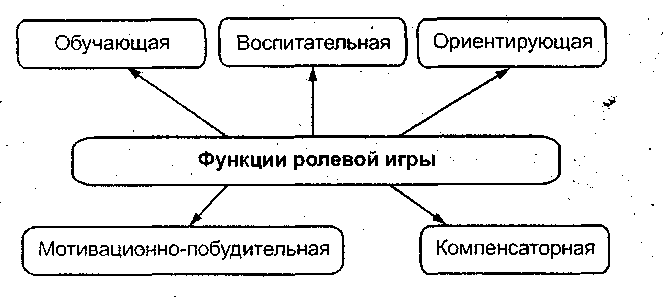 Рассмотрим эти функции подробнее.Целью ролевой игры является осуществляемая деятельность, так как именно игра, мотив лежат в содержании деятельности, а не вне ее. Являясь моделью межличностного общения, ролевая игра вызывает потребность в общении на иностранном языке. И именно в этой позиции она выполняет мотивационно-побудительную функцию.Как уже говорилось выше, ролевая игра обеспечивает обучающую функцию, поскольку она в значительной степени определяет выбор языковых средств, способствует развитию речевых навыков и умений, позволяет моделировать общение учащихся в различных речевых ситуациях.Воспитательная функция ролевой игры заключается в том, что именно в ролевых играх воспитываются дисциплина, взаимопомощь, активность, готовность включаться в разные виды деятельности, самостоятельность, умение отстоять свою точку зрения, проявить инициативу, найти оптимальное решение в определенных условиях.Ролевая игра формирует у школьников способность играть роль другого человека, увидеть себя с позиции партнера по общению. Она ориентирует учащихся на планирование собственного речевого поведения и поведения собеседника, развивает умение контролировать свои поступки, давать объективную оценку поступкам других. Таким образом, ролевая игра выполняет и ориентирующую функцию.Компенсаторная функция ролевой игры проявляется в том, что именно в игре разрешается противоречие между потребностью действия у ребенка и невозможностью осуществить требуемые действием операции. Дети стремятся к общению, и ролевая игра дает им возможность реализовать свое стремление.С позиции учителя, ролевая игра выступает как форма организации учебного процесса, цель которой заключается в формировании и развитии речевых навыков и умений у учащихся.В игре учитель может занимать следующие позиции: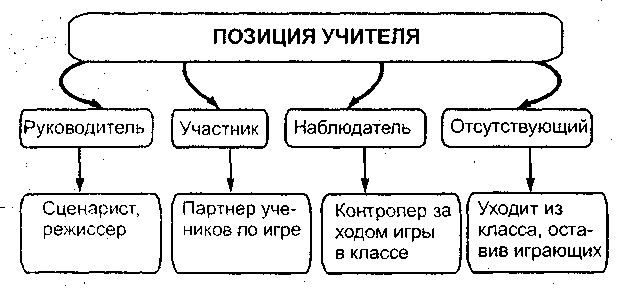 Из данной схемы видно, что на уроке учителю приходится проигрывать многочисленные ситуационные роли.Которые не задаются однозначно социальными отношениями, а устанавливаются в ситуациях педагогического общения и в большей степени зависят от типа и формы организации урока; например, роль наблюдателя, роль контролера, роль партнера по общению, роль участника или организатора деятельности и др. [22]Джон В. Оллер отмечает, что ролевая игра делает человека более гибким, т.е. добившись мастерства в языковом поведении, он с легкостью сможет применять полученные навыки и умения в новых ситуациях.В структуру ролевой игры как процесса входят:а)   роли, взятые на себя играющими;б)   игровые действия как средство реализации этих ролей;в)   игровое употребление предметов, т.е. замещение реальных вещей игровыми, условными;г)    реальные отношения между играющими;д)   сюжет (содержание) - область действительности, условно воспринимаемая в игре.Задача учителя состоит в том, чтобы отобрать необходимые ситуации-иллюстрации и ситуации-проблемы на конкретном материале, подготовить дидактический материал: карточки-задания для каждого (можно с подсказкой о характере его деятельности), подобрать группы учащихся и распределить роли, поставить задачу, по которой учащиеся должны высказывать свою точку зрения, продумать предполагаемые ответы и реплики (если необходимо, подсказать их определенным учащимся), проявлять к учащимся интерес и внимание во время проведения игры.При использовании ролевой игры грань между работой и игрой не столь очевидна. Наряду с лингвистическими средствами широко используются экстралингвистические. Язык изучается через пользование ими в различных ситуациях. Жесты, мимика, выполнение определенных действий, необходимых по сценарию, приближает игровые ситуации к реальной действительности. Они отвлекают обучаемых от лингвистической формы выражения и тем самым придают естественность использованию иностранного языка. Назначение ролевой игры в этом случае — обмен информацией и ее дальнейшее практическое использование. [26]Технология ролевой игры состоит из следующих этапов:1. Этап подготовки. Подготовка ролевой игры начинается с разработки сценария — условного отображения ситуации и объекта. Затем составляется план проведения игры. Учитель должен иметь общее описание процедуры игры и четко представлять характерные особенности действующих лиц.2.  Этап объяснения. На данном этапе идет ввод в игру, ориентация участников, определение режима работы, формулировка главной цели урока, а также необходимо обосновать учащимся постановку проблемы и выбор ситуации. Выдаются заранее подготовленные пакеты необходимых материалов, инструкций, правил. При необходимости, учащиеся обращаются за помощью к учителю за дополнительными разъяснениями. Учитель должен настроить учащихся на то, что нельзя относиться пассивно к игре, нарушать регламент и этику поведения.3.  Этап проведения — процесс игры. На этом этапе учащиеся разыгрывают предложенную им ситуацию, выполняя определенные роли.4.   Этап анализа и обобщения. По окончании игры учитель вместе с учащимися проводит обобщение, т.е. учащиеся обмениваются мнениями, что, на их взгляд, получилось, а над чем еще стоит поработать. В заключение учитель констатирует достигнутые результаты, отмечает ошибки, формулирует окончательный итог урока. При анализе обращается внимание на соответствие использованной имитации соответствующей области реальной ситуации. [22]В заключение хочется отметить, что в ролевой игре учитель осуществляет управление учебно-познавательной деятельностью учащихся. Ролевая игра функционирует как реальный процесс, который вовлекает всех без исключения учащихся класса в активную учебную деятельность. Во время ролевой игры учитель незаметен. Наверно, это и есть высший уровень управления учебно-познавательной деятельностью учащихся со стороны учителя: результат огромного труда его ума и души. Речь итед только о видимой части- того «айсберга» педагогического труда под которым скрыта его основная часть. Думается, что обучение в процессе ролевой игры осуществляется посредством организации учебной деятельности самими учащимися, которая по своему типу является продуктивной и творческой а по содержанию - познавательной, практической и ценностно-ориентационной.Итак, обобщая сказанное выше, мы можем сделать выводы о том, что:1)   Ролевая игра - ситуативно убавляемое речевое упражнение, направленное на совершенствование речевых навыков и на развитие умения говорения. Являясь специфической организационной формой обучения общению, ролевые игры легко вписываются в урок.2)  Ролевая игра может использоваться при обучении иностранному языку школьникоц любого возраста. Для учащихся ролевая игра - это игровая деятельность, увлекательное занятие. Являясь моделью межличностного общения, ролевая игра вызывает потребность в общении на иностранном языке, обеспечивая личностную, познавательную активность школьников, т.е. ролевую игру можно расценивать как самую точную модель общения на иностранном языке, так как она является подражанием действительности в самых существенных ее чертах и в ней, как в жизни, переплетается речевое и неречевое поведение партнеров.3)   В ролевой игре партнеры вступают во взаимодействие, порой обсуждая те или иные проблемы и-высказывая собственную точку зрения. Это может напоминать дискуссию, но ролевая игра коренным образом отличается от нее, Если в дискуссии проблема и пути ее решения просто обсуждаются, то в игре они не только обсуждаются, но и испытываются в «деле», воплощаясь в действиях и поступках игроков на основе создания имитационной модели. Дискуссия «уступает» ролевой игре еш'е и в том, что вовлекает в активную деятельность лишь часть учеников класса, иногда бтльшую, но все же часть. В то время как ролевая игра вовлекает в деятельность всех без исключения.4)   Ролевая игра выполняет в учебном процессе пять основных функций: мотивационно-побудительную, обучающую, воспитательную, ориентирующую, компенсаторную.5)   Важнейшим элементом игры является ситуация как воображаемый момент реальной деятельности, в которой реализуется речевое поведение собеседников в их типичных социально-коммуникативных ролях. Эти роли носят условный характер. Однако, проигрывая определенные ситуации, ученики получают возможность подготовить себя к подобной ситуации в реальной жизни. Если в условиях проблемного обучения учащиеся решают проблемные задачи теоретически, то в ролевой игре они делают это практически, поскольку посредством определенной модели создается искусственная условная реальность, имитирующая действительность, на которой проверяются правильность решения или поиск пути решения.6)  Ролевая игра предполагает усиление личностной сопричастности ко всему происходящему. Ученик входит в ситуацию, хотя и не через свое собственное «я», но через «я» соответствующей роли, и проявляет большую заинтересованность к персонажу, которого играет.7)   Ролевая игра способствует расширению ассоциати-авной базы при усвоении языкового материала, так как учебная ситуация строится по типу театральных пьес, что предполагает описание обстановки, характера действующих лиц и отношений между ними. За каждой репликой мыслится отрезок смоделированной действительности.8) Ролевая игра способствует формированию учебного сотрудничества и партнерства. Ее исполнение предполагает охват группы учащихся, которые должны слаженно взаимодействовать, точно учитывая реакции товарищей, помогая друг другу. При этом удачно найденный жест, немое действие, если оно соответствует ситуации, поощряется всей группой. В результате учащимся с более слабой в языковом отношении подготовкой удается преодолеть робость, смущение и со временем полностью включиться в ролевую игру.9)  " Ролевая игра имеет образовательное значение. Учащиеся, хотя и в элементарной форме, знакомятся с технологией театра. Учитель должен побуждать их заботиться хотя бы о простом реквизите. Поощряется всякая выдумка, так как в учебных условиях возможности в этом отношении ограничены, а для изобретательности открываются большие просторы. Само же перевоплощение способствует расширению психологического диапазона и пониманию других людей.В заключение следует остановиться на положительных и отрицательных моментах ролевой игры. Рассмотрим их подробнее.Положительным в проведении ролевой игры является следующее:—  создается благоприятный психологический климат на уроке;— учащиеся испытывают удовольствие от проведения игры, так как любая игра имеет высокую мотивацию;—  урок проходит на высоком эмоциональном уровне;— в процессе игры учащиеся имитируют определенную деятельность, что формирует умения и навыки, а также учащиеся учатся применять свои знания;— учащиеся учатся лучше слушать друг друга и адекватно реагировать на реплики собеседников;— в речи учащихся чаще появляются фразы повседневного обихода, клише, разговорные фразы, привлекающие и поддерживающие внимание всех участников игры;—   послеигровое обсуждение способствует закреплению знаний.Отрицательными моментами являются:— высокая трудоемкость подготовки к уроку (для учителя);—  большая напряженность для учителя, так как он сосредоточен на непрерывном творческом поиске. Учитель должен быть «хорошим сценаристом, режиссером и актером» (Е.И.Пассов). Если он не владеет этими качествами, то ему будет трудно правильно организовать игру, что может привести к разочарованию учащихся;—  трудности с заменой участников игры, если кто-то отсутствует в момент проведения игры;-    необходимо учитывать те «подводные рифы», которые таит в себе проведение ролевой игры: некоторая неопределенность и непредсказуемость хода результатов;-    возможное скрытое сопротивление отдельных участников.Подводя итоги сказанному, хочется отметить, что ролевые игры строятся на принципах коллективной работы, практической полезности, соревновательности, максимальной занятости каждого учащегося и неограниченной перспективы творческой деятельности в рамках ролевой игры. В процессе ролевой игры формируется сознание принадлежности ее участников к коллективу, сообща определяется степень участия каждого из них в работе, ощущается взаимосвязь участников при решении общих задач. В процессе ролевой игры развивается логическое мышление, способность к, поиску ответов на поставленные вопросы, речь, речевой этикет, умение общаться друг с другом.Поэтому использование ролевой игры на уроке иностранного языка повышает эффективность учебного процесса, помогает сохранить интерес учащихся к изучаемому языку на всех этапах обучения.2.2. Грамматические игрыДанные игры преследуют цели!—научить   учащихся   употреблению   речевых   образцов, содержащих определенные грамматические трудности;—созвать естественную ситуацию для употребления данного речевого образца;—развить речевую творческую активность учащихся. Игры вктючают наиболее важный грамматический материал — глаголы be, have, may, can, must, конструкцию there is, временные глагольные формы группы Indefinite, Continuous, Perfect, сослагательное наклонение, косвенную речь.Большинство игр основаны на соревновании с обязательным подсчетом очков. Игры могут проводиться между учащимися по принципу индивидуального или командного первенства. Рекомендации по этому поводу даны в каждой конкретной игре. Интерес к играм у учащихся может держаться не только на соревновании. Так, в игре “What Is Не (She)?” ребятам нравится изображать животных, в играх “Peter and Paul”, “Blind Man's Buff”, “Who Is Afraid of the Tiger?”, “Mother, May I Take One Step?” ребятам интересно проявить свою ловкость и находчивость. [30]В каждой игре требуется ведущий, а иногда водящие.Особо велика роль ведущего, исполнять которую лучше всего учителю, он должен быть душою игры и заражать всех с»:им азартом. Так, например, успех игры “I Took a Trip” зависит от того, как поведет себя учитель, так как  здесь сюжет игры построен на комичности  ситуации, а в игре “A Curious Man” происходит состязание между учителем и учениками.Ряд игр требует некоторых дополнительных предметов: шарф, пирамида, сумка. Надо позаботиться, чтобы эти предметы были яркими, красивыми, привлекательными. Мы рекомендуем держать в-классе набор необходимых предметов — это поможет избежать случайностей в оформлении игр.1. What Is This?Класс выучил первое английское предложение, первый речевой образец This is a pen. И первый вопрос What   is this? А что теперь делать с этим предложением? Как его можно употребить в речи? Спросив десяток раз What is this?, учитель тяжело сел на стул и сказал: "Oh,  I'm so tired. Who can help me? Who wants to be a teacher?" Katya: May I? Teacher; Yes, you may. Andrei: May I?                                             Lena: May I?От желающих не было отбоя. Тогда решили играть по командам: команда «учителей» против команды «учеников». У каждой команды был набор предметов, английские названия которых были знакомы ребятам. «Учителя» расположились напротив «учеников», и игра началась."Teachers"                               "Pupils"Jane: What is this?               Misha: This is a pen.Kolya: What are these?          Masha: These are pencils.Lena:  What   is   that?          Victor; That is a window.После того как все «учителя» задали вопросы, команды поменялись ролями. За каждые правильные вопрос и ответ давалось одно очко.В игре также используются варианты речевого образца — What are these? What is that? What are those?2. Blind Man's BuffВ жмурки хотелось играть всем одновременно. Тогда учитель придумал другой речевой сюжет игры. Играют одновременно человек десять. Водящий постоянно спрашивает: "Where are you?" Все вразнобой, иногда меняя голоса, кричат: "I am here", Но вот водящий поймал «жертву».It: Are you Lena?                                                      Lena: Yes, I am.                            Лена стала водить. It    (Lena):   Are   you  Misha?                                     Andrei: No, I am not.                                               Лена ловила следующего.                                    It  (Lena):  Are  you   Katya?                                     Jam: No, I am not.                                                  Лена водила долго, но лучше всех поняла, что» перед именами неопределенный артикль отсутствует!       3. What Is There in the Bag?Учитель принес в класс яркий мешок и е загадочным видом сказал: "I've been to a shop and look! I've bought many things. In fact, I've bought the things we spoke about yesterday. Now, what is there in the bag?" Katya: A tooth-brush.Учитель поддержал Катю, уточнив при этом ее ответ: "Yes, you are right, there is a tooth-brush in the bag".Одновременно на доске появилась заранее приготовленная таблица с непривычной конструкцией.Teacher: What is there in the bag? Jane: There is a book.Teacher: No, there is no book in the  bag.   We did not speak about a book yesterday. Теперь ребята окончательно поняли, чего от них добивался учитель, и, посматривая вргмя  от   времени   на таблицу, продолжали: Andrei: There is a cup in the bag. Teacher: Yes, that's right, there is a cup in the bag.What else is there in the bag? Kolya: There is a spoon in the bag. Teacher: Yes, but how many spoons are there in the bag? Pavel: There are two spoons in the bag. Teacher: No,   more.Olya: There are six spoons in the bag.Teacher: Yes, you've guessed it.Постепенно все предметы из сумки перекочевали на стол. За каждый отгаданный предмет ребята получали одно  очко.4. ResponseРебята делали успехи. Они прилично понимали учителя и хорошо отвечали на вопросы. И привыкли отвечать, когда спрашивают.. Однако дальше вопросо-ответной формы общение учеников и учителя не шло. Что-то тормозило ребят. Однажды учитель вошел в класс и сказал: "I am very tired today".Учитель замолчал и выжидательно смотрел на учеников. После долгой и томительной паузы он продолжил; "It's so difficult for me to give lessons today".Снова молчание. Кто-то начал хихикать, не понимая, что происходит. Тогда учитель спросил:  "Are you angry with me today?" Pupils: Why?Teacher: Because you don't want to talk with me today. Misha: But you didn't ask us anything. Teacher: That's it. Do you talk to people by asking andanswering questions? Victor; No, but...Замешательство Вити, как, впрочем, и всех остальных, было вполне понятным! ребятам в голову не приходило, что можно реагировать на замечания, восклицания, паузу, недоуменное лицо собеседника и т. д. Они не знали, что от собеседника ожидают не только ответа на вопрос, но и одобрения, сочувствия, похвалы, согласия, возражения, удивления, возмущения и т. д. Они не знали, что от собеседника ждут отклика, ответной реакции (response). Мы начали учиться выражать свои чувства с самого простого «Какая мысль у тебя возникла в ответ на мое утверждение?» - такова  была  задача, поставленная перед ученикми   Поелложения-стимулы были  однотипны, на констатацию учителем каждого факта ученики высказывали предложение-реакцию.За каждое правильное предложение-реакцию давалось одно очко.2.3. Лексические игрыДанные игры преследуют цели:— тренировать учащихся в употреблении лексики в ситуациях, приближенных к естественной обстановке;— активизировать речемыслительную деятельность учащихся;—  развивать речевую реакцию учащихся;—  познакомить учащихся с сочетаемостью слов.Ряд игр предназначен для тренировки учащихся в употреблении отдельных частей речи, например числительных, прилагательных. Другие игры соответствуют определенным темам. Так, в игре "What Can I Do for You?"  представлена тема «Покупки», "Have You Seen My Sheep?" —тема «Внешность». "What Colour Is My Shirt?" —тема «Одежда». [30]1.   Number   SnatchУчитель принес в класс красивые цветные карандаши, фантики, спичечные этикетки, марки, открытки и положил все это на стол.Teacher: Look at these things. Do you like them? You can get them if you are quick and attentive. Let's play a team game: team "A" against team "B".Команды располагаются на некотором расстоянии напротив друг друга. Каждый участник команды получает номер от 1 до 10, таким образом у играющих по два номера 1, 2, 3 и т. д. Посреди игрового пространства ставится стул, на который кладется один из упомянутых предметов. Как только учитель называет по-английски номер, скажем, 3, ученик из каждой команды с этим номером бежит и старается первым схватить предмет.2.  Don't  Say „Four"                           Все знают, как трудно досчитать до большого числа и не сбиться.Teacher: Children, can you count well?Ann: Of. course, we can.                                                      :Teacher: How far can you count?Pavel: Up to one hundred.Oleg: Up to one thousand.Victor: Up to one million.                                             - Teadier: Let's count up to one hundred...Masha:  It is not interesting...Teacher: No? But...Учитель рассказывает условия игры.  Ребята начинают считать, однако, когда дойдут до числа с цифрой 4,  они должны сказать вместо него слово stop. Например:   one, two, three, stop, five, ... twelve, thirteen, stop, fifteen,   ... twenty-two, twenty-three, stop, etc. Каждому раздается  по одной фишке. Сделавший ошибку теряет свою фишку. Выигрывают те, кто сохранил фишки до конца игры.На продвинутом этапе обучения ребята говорят! "Stop" не только вместо числа с цифрой 4, но и вместо числа, кратного 4. Например: one, two, three, stop, ... seven, stop, ... ten, eleven, stop, thirteen, stop, fifteen, stop, eighteen, nineteen, stop ...3.   The Man in the MoonУчитель решил ввести новую игру со своеобразного розыгрыша.       Teacher: Have you got the hat, Katya? Kaiya: What hat? Teacher: Ah, you don't know?! Now we shall find out who has the hat. Учитель читает присказку игры:The Man in the moon               Has lost his hat. Some say this                And some say that,But I say (slight pause and then quickly) That  number...  eight  has it. One, two, three, four, fives six, seven, eight. Ah, Andrei,  you've got the hat. Andrei: No, 1 haven't got it. Teacher: All right, let us stand up and count. Now I'll hide this ball, and we'll see who has got it.                           Все становятся в круг, водящий в середине. Учитель просит всех убрать руки за спину, и пока водящий произаносит первые четыре строчки присказки, учитель незаметно отдает мяч (ключ, мел и т. д.) одному из учеников. Водящий, продолжая присказку, называет произвольно номер:But I say...That  number...  five has  it.Водящий   начинает  расчет  с  любого  ученика:    "One, two, three, four, five. Andrei, you've got the ball". Andrei: I am number five, but I haven't got it.Водящий'выбирает  другого  ученика:   "One,   two,    ... five. Masha, you've got it". Masha: I am number five, but I haven't got it.Так повторяется до тех пор, пока не будет найден мяч.2.4. Экспериментальная проверка предлагаемой методикиОбучение иностранному языку, как известно, имеет  целью привитие учащимся практических навыков и умений, для чего, в первую очередь, необходимо обеспечить в памяти прочность сохранения полученных знаний.Одной из особенностей учащихся средних классов является неустойчивость внимания, неумение сосредоточить его на протяжении урока, а также трудность в запоминании пройденного материала.Таким образом, перед учителем встают 2 взаимосвязанные проблемы:        1.  Обеспечить постоянное сосредоточение внимания учащихся на изучаемом предмете.2.  Обеспечить прочное запоминание пройденного материала.Практическая работа в школе показывает, что внимание учащихся .может быть сосредоточено на уроке на протяжении 20—25 минут. Затем, в силу утомляемости и непривычной для детей обстановки, наступает период ослабления внимания, напряженный темп урока вызывает значительную утомляемость у детей, что отвлекает их внимание от происходящего в классе, и, естественно, дальнейшая часть урока сводится только к работе учителя с. отдельными учащимися в целях установления необходимой дисциплины. Учащиеся этого возраста, как говорилось выше, испытывают большие трудности в запоминании пройденного материала и даже того материала, который изучался на этом уроке.Таким образом, быстрая утомляемость детей приводит к отсутствию сосредоточения внимания, а это в свою очередь приводит к плохому запоминанию. Наша задача заключается не только в обучении учащихся иностранному языку, но и в том, чтобы весь учебный процесс служил познавательным целям, а на каждом уроке мы бы развивали у учащихся память.Будучи правильно организованной, она не утомляет детей, увлекает и захватывает их необычайностью содержания, своим темпом и еще раз показывает детям, что тот изученный, материал на иностранном языке, который они усвоили, дает им возможность не только в обычной для них неурочной обстановке понять речь соучеников, но и быть понятыми своими сверстниками. Кроме того, игра является средством выработки устоявшихся языковых форм в сознании у учащихся, служит средством повторения пройденного материала, а также дает соответствующую разрядку в ходе урока.В игре дети получают возможность прочно усвоить изученное и приобрести новые знания, т. к. стремление выиграть заставляет их думать, вспоминать пройденное и запоминать все новое, что встречается в игре. В процессе игры дети тренируют свои органы чувств, развивают внимание, мышление, волю, творческие способности. Игра постепенно освобождает их от боязни говорить на иностранном языке. Используя игры на уроке, мы повышаем активность учащихся, поднимаем их заинтересованность.Самыми простыми являются устные игры.  Однако следует заметить, что и эти игры настолько возбуждают Детей, что дальнейшее проведение урока ставит его качество под угрозу. В силу этого мы проводили игры в конце урока. Они помогают нам результативно использовать последнюю треть урока, когда дети уже устали. Это также оставляет у детей хорошее, яркое впечатление об уроке, и они с нетерпением ждут следующего занятия.Таков наш подход к играм и задачам, которые мы преследуем при проведении игрового момента при обучении устным методом учащихся средних классов.Остановимся на методике проведения урока с применением игры. Каждый урок делится на три части:1.  Повторение ранее изученного материала. Этим мы создаем базу для последующего объяснения.2.  Объяснение  нового.   Здесь  мы  широко  используем наглядность.3.  Игровая часть урока. Например, игра «Знаешь ли ты животных?».Таким образом, основной целью нашего обучения является привитие навыка развития речи посредством диалогической формы, которая является наиболее приемлемой и эффективной для учащихся этого возраста. При планировании уроков мы думаем не только о том, чтобы ученики запомнили новые слова, ту или иную структуру, но и стремимся создать возможности для индивидуального развития каждого ученика. Чтобы поддержать интерес детей к английскому языку, стараемся понять, какие приёмы работы могут увлечь ребят.И если у человека оказываются сформированными определённые качества личности, такие как коммуникабельность, толерантность, умение работать в паре, команде, готовность пойти на компромисс, умение убедить и в то лее время умение отстоять свою точку зрения (эти качества, помимо образования, очень важны на современном рынке труда), то игровой метод на уроках английского языка позволяет формировать личностные качества, необходимые для успешной социализации ребят в обществе.Понимая эту проблему, мы пытаемся соединять чтение, письмо и говорение в единое целое с выходом на игру, в том числе и ролевую. С помощью ролевой игры можно сконцентрировать внимание учеников на главном: овладеть речевыми навыками в процессе естественной ситуации, общения во время игры. Как известно, движущей силой говорения как вида речевой деятельности является мотив. Создание мотива говорения - самый важный компонент при организации ролевых игр.В игре свободная речь учащихся соединяется со спонтанной. Кроме того, учащиеся сами или при поддержке учителя как партнёра составляют свои реплики, формируют аргументы и т.д., необходимые им, например, для отстаивания своей точки зрения или убеждения речевого партнёра. Другими словами, игры, в том числе и ролевые, позволяют развивать и углублять языковую компетенцию учащихся, а именно:- активизировать разговорную деятельность, при этом создавать психологическую готовность детей к речевому общению и естественной необходимость многократного повторения ими языкового материала; тренировать учащихся в выборе нужного речевого варианта для высказывания своего мнения и убеждения собеседника (ролевая игра "Выходной день одной семьи");- формировать социокультурную компетенцию, другими словами, изучать культуру, традиции, обычаи другого народа, так как язык это шифр, код культуры другой нации.Игра позволяет охватывать учащихся с разным уровнем обученности и разными способностями.Словом, игра - особо организованное занятие, требующее напряжения эмоциональных и умственных сил.Даже слабым ученикам участие в игре очень полезно. Чувство равенства, атмосфера увлечённости и радости, посильность заданий - всё это даёт возможность ребятам преодолеть стеснительность, мешающую свободно употреблять в речи слова чужого языка, и благотворно сказывается на результатах обучения. Незаметно усваивается языковой материал и возникает чувство удовлетворения и уверенности в себе - "оказывается, я тоже могу говорить наравне со всеми".Таким образом, игру можно рассматривать как ситуативно-вариативное упражнение, где создаётся возможность для многократного повторения речевого образца в условиях, максимально приближённых к реальному речевому общению с присущими ему признаками - эмоциональностью, спонтанностью, целенаправленностью речевого воздействия.Как показывает практика, игровой метод может служить важным компонентом в учебном процессе с точки зрения здоровьесбережения. Не обязательно делать зарядку или проводить физкультминутку. Особенно в средних классах, когда на смену одного вида деятельности приходит, например, ролевая игра, либо игра, связанная с опросом своих соучеников, творческая проектная работа, то это обеспечивает релаксацию и отдых школьников.Итак, использование игр на уроках иностранного языка позволяет глубже раскрыть личностный потенциал каждого ученика, развить его положительные личные качества (трудолюбие, (активность, самостоятельность, инициативность, умение работать в команде и т.д.), сохранить и укрепить учебную мотивацию. Эти качества позволят выпускнику школы или высшего учебного заведения как можно быстрее профессионально интегрироваться в обществе и на современном рынке труда и найти адекватное своим способностям и образованию рабочее место.Во-вторых, в игре учащиеся развивают свою языковую компетенцию, многократно повторяя те или иные речевые клише в данной конкретной ситуации.В-третьих, игра помогает углублять социокультурную компетенцию, что важно при изучении иностранного языка.В-четвёртых, игра позволяет снять стресс и может быть использована на уроке как приём здоровьесбережения. Ролевая игра – «Выходной день одной семьи».Класс разбивается на 2-3 группы по 5 человек, согласно количеству членов семьи (можно при необходимости по ходу добавить персонаж, например, приехавшей тёти из Великобритании, желающей посмотреть Москву в выходные.Каждая команда получает листок с условиями ролевой игры, карточки с ролями и описанием характера каждого члена, его увлечений и пожеланий. Далее каждый член команды выбирает себе роль и формулирует свои аргументы, составляя реплики, почему он хочется именно этим заниматься в выходные. Группа выходит перед классом и представляет разговор семьина тему, куда все вместе поедут, а не каждый по отдельности. Неизбежно при этом возникает спор, и игроки используют свои заготовки с аргументами. Однако в процессе происходит импровизация и спонтанная речь. Семья приходит или не приходит к общему решению. Смысл игры в том, чтобы член семьи смог убедить остальных поехать в желаемый пункт, туда, куда, по его мнению, отправиться будет наиболее целесообразно.Делая вывод о значении ролевых игр, необходимо подчеркнуть, что, с одной стороны, они формируют личностные качества учащихся в течение учебного процесса и помогают дальнейшей социализации в обществе. С другой стороны, с помощью ролевых игр во время интервью раскрываются качества индивидуума, ходатайствующего о вакансию.Использование игрового метода обучение достаточно перспективно, с нашей точки зрения, на уроках иностранного языка. Но, естественно, работать только с использованием игрового метода нереально, так как тогда обучение потеряет свой основной смысл. Игровой метод должен сочетаться с другими метода обучения, и поэтому мы можем говорить только об использовании определенных игровых ситуаций (моментов) на уроке иностранного языка.Можно привести следующие примеры игровых заданий. Ученики разбиваются на пары. Учитель выдает одному ученику определенную букву иноязычного алфавита. Второй ученик закрывает глаза. Ученик, у которого есть буква «пишет» ее на вытянутой руке своего товарища пальцем. Тот должен определить какая это буква по ощущению. Это задание можно модифицировать следующим образом. Ученик, у которого есть буква, может «написать» ее на спине своего товарища. На спине можно «написать» и короткое слово.Хорошо и быстро запоминается учениками то, что им интересно и вызывает у них эмоциональный отклик. Важное значение имеет оформление классной комнаты и те наглядные средства, которые используются в игре. Для организации речевого общения на уроке можно предложить и следующие игры.Ролевая игра:Включение ролевой игры возможно на любом этапе обучения, однако, обычно лучше оставлять ролевую игру на заключительные уроки или обобщающие уроки. Поскольку большинство учителей требует от учащихся свободного владения материалом, а также создание оригинального продукта, схемы, проекта, коммуникативного общения. На среднем этапе отработки материала учитель обычно использует имитационную игру, которая имеет следующие признаки:наличие модели социальной системы (т.е. конкретной ситуации общения: магазин, библиотека, вокзал и т.д.);наличие шаблона, схемы общения, доведенных до автоматизма;наполнение этого шаблона лексическим и смысловым содержанием, соответствующим данной ситуации.Пример:Из учебника берется диалог «В библиотеке», отрабатывается и обыгрывается в парах. После  чего  учащиеся входят в роль, внося свои личностные элементы, индивидуальные особенности (запрашивают именно ту книгу, которую они хотели прочитать, предлагают прочитать книгу, написанную определенным автором). Учащиеся воспроизводят знакомый текст, наполняя его новым содержанием, используя  такие экстралингвистические средства как: темп, мимику, интонацию. Доведение до автоматизации учитель осуществляет при помощи трансакционного общения (ритуальному обмену фразами), используя такие схемы как:стимул- реакция-Can I help you?-Yes, please.Такая схема позволяет процессу коммуникации проходит гладко, поскольку учащемуся не приходится задумываться над правильным ответом;схема постепенно усложняется, особенно в тех случаях, когда учитель задействует для обмена репликами разные психологические роли-You must be careful-I am always careful! Don’t worry!более сложные, скрытые трансакции, требующие одновременного участия более чем двух состоянийShop-assistant: Look! This pair of shoes is very nice, but it is expensive.Customer: I haven’t much money, but I like it so much, that I’ll buy it.Именно эта категория   чаще всего используется учителем для основы игры.Ролевая игра используется учителем на более продвинутом этапе. От имитационной она отличается тем, что роли учащиеся не заучивают, а используют материал,  усвоенный ранее, дополняют  его по-своему. Большое внимание уделяется при этом использованию оценочных суждений, разговорных клише типа:I think……I guess……To my mind…… 	Sure….As for me…..etc.При подготовке к ролевой игре  учителем всегда учитываются следующие ее признаки:Ситуация должна быть наиболее приближенной к жизни.Роли, выбираемые учащимися должны в наибольшей степени подходить/ соответствовать  данной ситуации.Участники ролевой игры должны учитывать наличие различных ролевых целей (если кассир продает билет и дает определенную информацию покупателю, то покупатель не только  покупает билет, но и запрашивает необходимую информацию, а также отсчитывает деньги, справляется о багаже и т.д.)Участники ролевой игры не должны действовать индивидуально, а только коллективно, реплики одного должны вызывать ответную реакцию другого, а за реакцией следует действие партнера.Наличие общей цели у всего коллектива.Участники игры приходят к собственному решению, подсказанному ситуацией и наклонностями самого учащегося; куда поехать отдыхать, какую книгу прочитать и т.д. Наличие систему группового и индивидуального оценивания деятельности участников игры. Каждый участник игры в зависимости от выполнения заданной ролью задачи оценивается либо экспертом из числа самих участников, либо преподавателем. Наличие управляемого эмоционального напряжения. Создания доброжелательной атмосферы.Учитель чаще всего проводит игру на завершающем этапе при закреплении речевых навыков. Однако подготовка к ней  осуществляется  заблаговременно с самого начала изучения той или иной темы. В ходе работы по подготовке к ролевой игре проигрываются микро ситуации, небольшие сценки, разыгрываются диалоги.Очень часто подготовка начинается с вводной беседы.Пример. Тема «Россия», 8 кл.What is the name of the country you live in?Do you know how big is it?What is the population of Russia?Name the biggest rivers in of European and Asia parts of the country?Speak of the countries it borders with? EtcСледующий этап- введение новой лексики по теме, а также новых реалий: The Supreme Soviet, the Supreme Court, Duma, the Council of Ministers и т.д. лексика закрепляется в ситуациях и диалогах, приближенных к теме: покупка билета из одного города в другой на вокзале, обсуждение лучшего места отдыха, беседа о выборах. At the railway stationClerk: Can I help you?Customer: Yes, please. I need one ticket to Perm.-Single or return?-Single, please.-You know that you must change a train in Ekaterinburg.-Really? How much must I stay there between the trains?-For two hours. The train to Perm will start at 20.40.-Is there another train?-I’m afraid not. There will be one to St. Petersburg, but it is fast. You’ll arrive at night.	- No, it isn’t convenient. Give me the tickets on the first one.			- OK 300 rubles, please			- Here there areHoliday plansMother: So, to day we’ll have a family council and discuss our holiday plansFather: It’s nothing to discuss. Let’s go to the country house. There is nothing better then fishing on  fresh air. The scenery near our city is very beautiful.Ann: Oh, no. I prefer travelling. Why not to have a trip somewhere, to see the capital of our country Moscow and our North capital St. Petersburg. The sightseeing are really wonderful!Peter: Oh, What a crazy idea! Only sun,  and beach at the seaside. What I want is just swimming in the sea and thinking of nothing.Mother: We haven’t got enough money for it. I suggest to visit our friends in Volgograd. The city is very beautiful and interesting. It stands on the Volga. So you may go fishing and bathing as much as you can.Father: Great! 	После этого учащиеся обращаются к тексту 	Russian FederationThe official name of our homeland is Russian Federation. There are 21 Republics and 68 regions in it. The first Russian President was Boris Eltsin, and at the moment the president of our country is V.V.Putin.The Russian Constitution is the highest law of our country.The Russian National Government   In 1917 after the Great Socialist Revolution our country stopped being a monarchy and became a republic. The capital of our Motherland is Moscow.Russia is situated in Europe and Asia. It occupies about one- seventh part of dry land. It’s total area is over 17 million square km. It is the largest country in the world. It is washed by seas and oceans. There are many mountains in it; the Altai and the Caucases among them. The biggest river are in Siberia and Far East. The are: the Lena, the Ob, the Enisey. In European part the longest river is the Volga. The lake Baikal is the deepest lake in the world and it has the cleanest water, it is protected by the government.Russia is rich in  natural resources: gas, coal, oil, metal ores.The largest cities are: St. Petersburg, Samara, Ekaterinburg, Volgograd , etc.The colours of Russian flag are: red, blue and white.The symbol of our country is a two headed eagle.Отработка монологического высказывания идет по листам опорных сигналов.Только после того, как учащиеся смогут воспроизвести тему в монологе, учитель приступает к проведению ролевой игры.Очень большое значение учитель придает разработке ситуации, на основе которой строится ролевая игра. Например, «Заседание Пиквикского клуба», где мистер Пиквик собирается посетить Россию и по крупинкам собирает информацию о ней.  Члены клуба (а некоторые учащиеся получают имена Трейси Тапмена, Огюста Снодграсса, Натаниела Уинкла), высказывают свои мысли об этой стране, показывают карты и фотографии, и наконец, намечают маршрут путешествия председателя клуба. Сообщение каждого члена, в зависимости от его характеристики и склонностей отличаются друг от друга. С этой целью составляются ролевые карточки: Участники игры строят свои сообщения на основе ролевых карточек. Затем идет диалог- обмен мнениями. Самый сильный ученик исполняет роль м-ра Пиквика. Он колеблется, задает вопросы о России другим участникам клуба. В качестве информации о России используются газетные статьи о городах России, радио- сообщения, стихи, песни. Задача учащихся в данной ролевой игре убедить мистера Пиквика в необходимости совершения путешествия.В конце урока обсуждаются города, места и регионы, куда следует поехать герою. При этом учащиеся используют выражения:I’ll begin with...........First I go to..............then by plane I’ll travel to........There I’ll see.......................After that I’ll take a train........I’d like to finish my trip.......Для выбора роли органично подходящей к характеру того или иного ученика, его личностным особенностям  желательно определить общее состояние ученика, его стремление «командовать» или « подчинятся». С этой целью учитель предлагает следующую анкету:В компании , ты с большим удовольствием:а. организуешь деятельностьб. подчиняешься большинствув. предпочитаешь остаться в сторонеЕсли тебе предложат интересное дело то ты:а. туту же включаешь в него свои поправкиб. с радостью займешься имв. будешь сомневаться, стоит ли им заниматьсяТы считаешь, что в жизни нужно занимать:а. активную позициюб. быть таким же как всев. лучше подчинятся, меньше ответственностиМое будущее я связываю с:а. менеджментом, рискомб. спокойной работой, стабильностьюв. творчеством, индивидуальной трудовой деятельностьюСо взрослыми я предпочитаю:а. держаться на равныхб. безоговорочно подчинятьсяв. соглашаться, но делать все по своему(Ответы: а-2б, б-1б, в-0б. Если учащийся набирает от 4 до 8 баллов, то ему больше подходят роли: «Родителя», «Учителя», «М-р Пиквика», если о 0-4 баллов, то ему можно предложить роли: «Ребенка», «Ученика» и т.д.)Однако, самый интересный вид деятельности на уроках – это, конечно, деловая игра. Многие учителя считают, что с помощью деловой игры усвояемость новых знаний достигает 90%. Главной отличительной чертой деловой игры является выработка какого- либо решения на основе суммированных данных. Решение всегда вырабатывается коллегиально т.е.  в ходе совместной групповой работы учащихся.Наиболее характерные черты деловой игры:1.  Распределение ролей между участниками игры.2.  различие ролевых целей при выработке решений.3.  Взаимодействие учащихся, исполняющих те или иные роли.4.  Наличие общей цели у всего игрового коллектива.5.  Коллективная выработка решений участников игры.6.  Реализация в процессе «цепочки решений».7.  Поли альтернативность решений.8.  Наличие управляемого эмоционального напряжения.9.  Наличие разветвленной системы индивидуального и группового оценивания участников игры.Давайте более подробно остановимся на таком компоненте деловой игры как «цепочки решений»Деловая игра рассматривается как динамическая система. Решение, принимаемое участниками игры на основе исходной информации, воздействует на модель объекта управления, вызывая изменение его исходного состояния. Это измененное состояние находит отражение в игровом комплексе и в деятельности учащихся.Рассмотрим примеры подобной «цепочки решений» Все учащиеся представляют собой «школу стюардесс». Им необходимо найти оптимальную схему рассказа о любом городе мира. Уже пройдена тема «Москва» и учащиеся в монологической форме  рассказали о столицах англо-язычных стран. Задача, стоящая перед учителем - научить учащихся пользоваться своими знаниями свободно и творчески. В решении данной задачи учителем четко прослеживаются 4 этапа:I этап. Подготовка. Повторение.Учащиеся работая в группах определяют общие и наиболее характерные черты  тех столиц, которые уже были пройдены, работая с текстами. Каждая группа составляет  краткий отчет по каждой столице. В слабых классах учащимся предлагается готовый лист, из которого необходимо выбрать нужные черты той или иной столицы.II этап. Структурирование материала.После выполнения предыдущего задания каждая группа рисует, составляет свой лист опорных сигналов:N - capital of.......is situated centre of forest, sea, mountains                             Ind. Cult. Ed. Tr.                     Climate, sightseeing III. этап.  ОбобщениеОдин из участников группы представляет свой лист опорных сигналов и рассказывает по нему об одном из крупнейших городов мира ( которые в школе не изучались). После этого учитель предлагает  учащимся составить рассказ о провинциальном городке области, районного центра.IV. этап. Творческий Далее следует игра, где учитель раздает учащимся карточки с названием какого-либо города или открытки с видом неизвестного города. Каждый участник должен рассказать о нем, используя наглядность, воображение и минимум информации. В конце урока необходимость в листах опорных сигналов  отпадает, у учащихся формируется алгоритм рассказа о городе.Особо следует отметить в проведении деловых и ролевых игр роль учителя. Учитель должен иметь полное представление о  структуре игры, четко и ясно объясняет смысл заданий и способы оформления решений по этим заданиям. В ходе игры она поддерживает постоянный контакт с игровыми группами. Умело создает атмосферу сотрудничества.При подготовке к ролевой или деловой игре учитель всегда использует материал, в котором наиболее ярко выражена коммуникативная направленность. В современных учебниках имеется большое изобилие информационных текстов, которые довольно легко пересказать, но которые очень трудно использовать для общения. Учитель расширяет эти тексты вопросами, переводит разговор в такую плоскость, в которой изученная информация нужна для применения. Учащиеся получают возможность внести свои личные оценки в изученное, подобрать дополнительный материал.Результат: Постоянная работа по данной модели в классе показала следующие результаты:успеваемость - 100%;качество -78-83%;Отмечается личностные изменения учащихся (стали более коммуникабельными, легче идут на откровенный разговор, более самостоятельны в принятии решений и др.)Уровень активности  учащихся  поднялся на 17б 39%.Все это свидетельствует о хорошей результативности работы учителя по данной проблеме.Грамматическая игра:Заяц-хвастаЭто очень простая игра, нацеленная на отработку Present Perfect. Придумайте 20-30 предложений в настоящем совершенном времени, описывающих действия, о которых можно похвастаться, например: «I've eaten lunch with President Putin». «Steven Spielberg has asked me to play in his next movie». «I 've climbed the Everest». «My teachers have named me the Pupil of the Year».Один из игроков тянет листик бумаги с утверждением и громко читает его. Задача остальных — по очереди попытаться произнести что-то еще более впечатляющее, не изменяя значимый глагол, например:PI: I 've eaten lunch with President Putin.P2: So what? I've eaten lunch with President Bush.P3; «So what? I've eaten lunch with President Bush and President Lukashenko.Когда больше никто ничего придумать не может, игроки вытягивают следующее утверждение. Игра продолжается в том же порядке:PI: Spielberg has asked me to play in his new movie.P2: I say; what do you know? I've asked Spielberg to play in M Y new movie.Лексическая игра:How Many Pages?Ученики привыкли, что на учительском столе время от времени появлялись красиво изданные английские книги; и им доставляло удовольствие даже просто смотреть на них. Учитель подумал, а что если задать вопрос: "How many pages are there in the book?" Katya: There are three hundred and fifty. Teacher: No, less.                                                   Misha: Three hundred. Teacher: Less.Lena: Two hundred and fifty.                       Teacher:   More.Jane:  Two hundred and eighty. Teacher: That's right.Отгадать количество страниц в книге неожиданно оказалось увлекательным и, как показалось учителю, полезным занятием. Приз отгадавшему — право первым полистать новую книгу — понравился ребятам.ВЫВОДЫ ПО ГЛАВЕ IIОб обучающих возможностях игр известно давно. Многие выдающиеся педагоги справедливо обращали внимание на эффективность использования игр в процессе обучения. И это понятно. В игре проявляются особенно полно и порой неожиданно способности человека, ребенка в особенности.Игра — особо организованное занятие, требующее напряжения эмоциональных и умственных сил. Игра всегда предполагает принятие решения — как поступить, что сказать, как выиграть? Желание решить эти вопросы обостряет мыслительную деятельность играющих. А если ребенок будет при этом говорить на иностранном языке? Не таятся ли здесь богатые обучающие возможности? Дети, однако, над этим не задумываются. Для них игра прежде всего — увлекательное занятие. Этим-то она и привлекает учителей, в том числе и учителей иностранного языка. В игре все равны. Она посильна даже слабым ученикам. Более того, слабый по языковой подготовке ученик может стать первым в игре: находчивость и сообразительность здесь оказываются порой более важными, чем знание предмета. Чувство равенства, атмосфера увлеченности и радости, ощущение посильности заданий — все это дает . возможность ребятам преодолеть стеснительность, мешающую свободно употреблять в речи слова чужого'[языка, и благотворно сказывается на результатах обучения. Незаметно усваивается языковой материал, а вместе с этим возникает чувство удовлетворения — «оказывается, я уже могу говорить наравне со всеми».Детская игра — понятие широкое. Это и игра но ролям, когда ребенок воображает себя летчиком, а стулья— сверхзвуковым самолетом, и мы присутствуем на небольшом домашнем спектакле. Это и игра по заранее установленным правилам (в прятки, фанты и т.д.), где между играющими происходит в том или ином виде своеобразное соревнование.игра представляет собой небольшую ситуацию, построение которой напоминает драматическое произведение со своим сюжетом, конфликтом и действующими лицами. В ходе игры ситуация проигрывается несколько раз и при этом каждый раз в новом варианте. Но еместе с тем ситуация игры — ситуация реальной жизни. Реальность ее определяется основным условием игры — соревнованием. Желание победить мобилизует мысль и. энергию играющих, создает атмосферу эмоциональной напряженности. Несмотря на четкие условия игры и ограниченность используемого языкового материала, в ней обязательно есть элемент неожиданности: услышав вопрос «Что должен сделать этот фант?», водящий немедленно начинает думать: «Чей же этот фант и какой бы придумать ему выкуп?» Поэтому для игры в определенных пределах характерна спонтанность речи. Речевое общение, включающее в себя не только собственно речь, но и жест, мимику и т.д., имеет здесь ярке выраженную целенаправленность («Я. говорю, чтобы выиграть») и носит обязательный характер.Таким образом, мы рассматриваем игру как ситуативно-вариатнвное упражнение, где создается возможность для многократного повторения речевого образца в условиях, максимально приближенных к реальному речевому общению с присущими ему признаками — эмоциональностью, спонтанностью, целенаправленностью речевого воздействия.Игры, с нашей точки зрения, способствуют выполнению важных   методических  задач:—  созданию психологической готовности детей к речевому  общению;—  обеспечению естественной необходимости многократного повторения ими языкового материала;—  тренировке учащихся в выборе нужного речевого варианта, что является подготовкой к ситуативной спонтанности речи вообще.В соответствии со школьной системой обучения иностранному языку мы разделили игры, на два типа.Первый тип составляют грамматические, лексические игры способствующие формированию речевых навыков. Отсюда его название «Подготовительные игры». Овладение грамматическим материалом прежде всего создает возможность для перехода к активной речи учащихся. Известно, что тренировка учащихся в употреблении грамматических структур, требующая многократного их повторения, утомляет ребят своим однообразием, а затрачиваемые усилия не приносят быстрого удовлетворения. Игры помогут сделать скучную работу более интересной и увлекательной. Лексические игры, логически продолжают «строить» фундамент речи.Второй тип «Творческие игры». Цель этих игр — способствовать дальнейшему развитию речевых навыков и умений. Возможность проявить самостоятельность в решении речемыслительных задач, быстрая реакция в общении, максимальная мобилизация речевых навыков — характерные качества речевого умения — могут, как нам представляется, быть проявлены в ауднтивных и  речевых играх,  составляющих данный   тип.   Игры типа тренируют учащихся в умении творчески использовать речевые навыки. По своей сути они межтемны, поэтому мы рекомендуем их использовать при повторении материала.Место игр на уроке и отводимое игре время зависят от ряда факторов: подготовки учащихся, изучаемого матерела, конкретных целей н условий урока и т. д. Так, скажем, если игра используется в качестве тренировочного упражнения при первичном закреплении, то ей можно отвести 20—25 минут урока. В дальнейшем та же игра может проводиться в течение 3—5 минут и служить своеобразным повторением уже пройденного материала, а также разрядкой на уроке. Ряд грамматических игр, например, могут быть эффективны при введении нового материала.Одна и та же игра может быть использована на различных этапах урока. Следует только помнить, что при всей привлекательности и эффективности игр необходимо соблюдать чувство меры, иначе они утомят учащихся и потеряют свежесть эмоционального воздействия.Успех использования игр, по нашему убеждению, зависит, прежде всего, от атмосферы необходимого речевого общения, которую учитель создает в классе. Важно, чтобы учащиеся привыкли к такому общению, увлеклись и стали вместе с учителем участниками одного процесса.Конечно, урок иностранного языка — это не только игра. Доверительность и непринужденность общения учителя с учениками, возникшие благодаря общей игровой атмосфере и собственно играм, располагают ребят к серьезным разговорам, обсуждению любых реальных ситуации.Опыт убедил, что игра способствует развитию познавательной активности учащихся при изучении иностранного языка. Она несет в себе немалое нравственное начало, ибо делает труд (овладение иностранным языком) радостным,  творческим и   коллективным.ЗАКЛЮЧЕНИЕИгра является действенным инструментом преподавания, который активизирует мыслительную деятельность обучаемых, позволяет сделать учебный процесс привлекательным и интересным, заставляет учащихся волноваться и переживать. Это мощный стимул к овладению языком. По мнению психологов мотивация, создаваемая игрой, т.е. игровая мотивация, должна быть представлена учебном процессе наряду с коммуникативной, познавательной и эстетической мотивацией.Д.Б. Эльконин считает, что игра выполняет четыре важнейшие для человека функции: средство развития мотивационно-потребностной сферы, средство познания, средство развития умственных действий и средство развития произвольного поведения.Игра всегда предполагает принятие решения — как поступить, что сказать, как играть. Это обостряет мыслительную деятельность учащихся. Именно в игре дети усваивают общественные функции, формы поведения. Игра, как говорил С.Выготский, ведет за собой развитие, развивающее значение игры заложено в сомой ее природе, ибо игра — это всегда эмоции, а там, где эмоции,— там активность, там внимание и воображение, там работает мышление.Таким образом, игра — это: 1) деятельность; 2) мотивированность; 3)индивидуализированная деятельность, личная; 4) обучение и воспитание в коллективе и через коллектив; 5) развитие психических функций и способностей; 6) «учение с увлечением» (С. Л. Соловейчик).Е. И. Пассов выделяет 6 основных целей использования игры на уроках иностранного языка:1.   Формирование определенных навыков, например:2.  Развитие определенных речевых умений, например, после прохождения темы3.  Обучение умению общаться:4.  Развитие необходимых способностей и психических функций.5.   Познание в сфере страноведения и языка. Для этой цели используются викторины, лото, путешествия, конкурсы.6.  Запоминание речевого материала.Упражнения игрового характера могут    быть  разными   по   своему   назначению,   содержанию,   способам   организации   и проведения  их,  материальной  оснащенности, количеству участников и т. д.С их помощью можно решать какую-либо одну задачу (совершенствовать лексические, грамматические навыки и т. д.) или же целый комплекс задач: формировать речевые умения, развивать наблюдательность, внимание, творческие способности и т. д.В основном игры не носят чисто лексический или чисто грамматический характер. Лексические игры могут стать грамматическими, орфографическими и т. д.Сам факт, что игра вызывает интерес и активность детей и дает им возможность проявить себя в увлекательной для них деятельности способствует более быстрому и прочному запоминанию иноязычных слов и предложений. Этому же служит и тот факт, что знание материала является обязательным условием активного участия в игре, а иногда — обязательным условием выигрыша. Игра дает возможность не только совершенствовать, но и приобретать новые знания, так как стремление выиграть заставляет думать, вспоминать уже пройденное и запоминать все новое. Еще одним условием игры является ее доступность детям.Игра активизирует стремление ребят к контакту друг с другом и учителем, создает условия равенства в речевом портнерстве, разрушает традиционный барьер между учителем и учеником.Важно также, чтобы учитель умел увлечь, заразить учащихся игрой. Очевидно, для этого нужно самому быть увлеченным.Место игр на уроке и отводимое им время зависят от ряда факторов: подготовки учащихся, изучаемого материала, конкретных целей и условий урока и т. д.Индивидуальные и тихие игры можно выполнить в любой момент урока, коллективные желательно проводить в конце урока, поскольку в них ярче выражен элемент состязательности, они требуют подвижности и т. д.Что касается фиксации ошибок во время игры, то желательно, чтобы учитель делал это, не отвлекая учащихся, осуществляя анализ после окончания игры. Подбадривание учащихся, поощрение их деятельности необходимы для устного протекания игры, создания правильных межличностных отношений в коллективе.В предлагаемых ниже играх главным принципом классификации материала послужили определенные уровни или аспекты языка:1.  Игры с буквами.2.  Игры со словами.3.  Синтаксические игры.4.  Лексические игры.5.  Грамматические игры.6.  Ролевые игры.Эта классификация может быть расширена, так как на уровне слова, предложений и текстов могут выполняться и лексические, и грамматические, и стилистические, и орфографические, и фонетические игры. Применяя языковые и речевые игры на уроке, учитель должен помнить следующее:1.Выбор формы игры должен оыть педагогически и дидактически обоснован. Учитель должен знать, с какой целью он проводит ту или иную игру.2. В играх должно быть задействовано как можно больше учащихся.3. Игры должны соответствовать возрасту и языковым возможностям учащихся.4. Языковые игры служат развитию всех видов оечевой деятельности. На первом плане — говорение. Есть игры, предпо-лагаю,,,ие письменное выполнение, а также ряд заданий, которые могут по усмотрению учителя выполняться устно или письменно.5. Не всегда удается «вписать» языковую игру в тематику урока. Но учитель должен стараться это сделать.6.  Ведущий, обычно учитель, должен быть по возможности на заднем плане. Роль ведущего могут играть и ученики.7. Затраты времени на подготовку и проведение игры и ее польза должны находиться в оправданном соотношении друг с другом.8. Среди многих видов упражнении есть такие, которые являются предметом педагогических дискуссий: корректировочные упражнения. Упражнения, включающие в себя поиск ошибок, полезны тем, что они дарят радость открытия и стимулируют активность учащихся.9. Нельзя забывать о том, что игры не могут заменить систематической учебы и интенсивной тренировки. Они базируются на уже в изученном.   Учитель должен применять их в меру и целесообразно. БИБЛИОГРАФИЯАртемов В.А. Психология обучения иностранным языкам. М.. «Просвещение», 1969.Байкееева Л.И. Игры как одно из средств закрепления материала и тренировки памяти учащихся // В помощь учителю: сб.ст., Ростов-на-Дону, 1962.Берн Э. Игры в которые играют люди. М., 1998.Богин Г.И. Современная лингводидактика. Калининграда, 1980.Бочарова Л.П. Игры на уроках английского языка на начальной и средней ступени обучения // Иностранные языки в школе. 1996, № 3.Бухбиндер В.А.. Штрауса В. Основы методики преподавания иностранных языков. Киев, «Вища школа», 1986.Выготский Л. С. Игра и ее роль в психологическом развитии ребенка. \\ Вопросы психологии, 1966, №6Гальскова Н.Д., Гез Н.И. Теория обучения иностранным языкам: лингводикдактика и методика. М., Изд. центр «Академия», 2008.Гальскова Н.Д.. Никитенко З.Н. Организация учебного процесса по иностранному языку в начальной школе // Иностранные языки в школе. 1994, №1.Дзюина Е.В. Игровые уроки и внеклассные мероприятия на английском языке 5-9 классы. М., «ВАКО», 2010. Зимняя И.А. Психология обучения иностранным языкам в школе. М., «Просвещение», 1991.Игра как метод обучения иностранным языкам, Давыдова З.Н. // «Иностранные языки в школе», 2010, №6.Игровые методы на уроках английского языка, Л.Н. Галочкина // «1 сентября». English, 2010, №9.Игровые упражнения с использованием психотехники в средней школе // Настольная книга преподавателя иностранного языка. Минск, 1997.Игры на уроках английского языка, Г.Н.Баскакова // «1 сентября». English, 2009, №30.Игры на уроках английского языка, Л.Н. Артамонова // «1 сентября». English, 2008, №20.Игры, А.Н.Артамонова // «1 сентября». English, 2010, №8.Использование учебных игр в процессе обучения иностранному языку, Комарова Ю.А. // Обучение иностранному языку в школе, вузе. СПб, «Каро», 2001.Колесникова О.А. Ролевые игры в обучении иностранным языкам // Иностранные языки в школе, 1989, №4.Колесникова И.Е. Игры на уроке английского языка: пособие для учителя. / И.Е. Колесникова - Минск: Народная Асвета,  1990.Комков И.Ф. Методика преподавания иностранных языков. Минск, «Вышэшая школа», 1979.Конышева А.В. Игра в обучении иностранному языку: теория и практика. Минск, «Тетра Системс», 2008.Конышева А.В. Современная методика обучения английскому языку. Минск, «Тетра Системс», 2003.Леонтьев А.А. Педагогическое общение. М., «Просвещение», 1980.Линингстоун К. Ролевые игры в обучении иностранным языкам. М., «Высшая школа», 1988.Лифшиц О.Л. Ролевая игра на уроках английского языка в 8 классах // Иностранные языки в школе, 1987, №5. Обучающие игры на уроках английского языка, Шарафутдинова Т.М. // Иностранные языки в школе, 2005, №8.Пасов Е.И. Учебное пособие по методике обучения иностранным языкам. Воронеж, 1975.Спиваковский А.С. Игра – это серьезно. М., 1992.Стронин М.Ф. Обучающие игры на уроках английского языка. М., «Просвещение», 1984.  Шмаков С.А. Игра учащихся – феномен культуры. М., 1994.Эльконин Д.Б. Психология игры. М., «Педагогика», 1978. ВИД РОЛЕВОЙ ИГРЫСВОЙСТВА РОЛЕВОЙ ИГРЫ1. КонтролируемаяУчастники получают необходимые реплики2. Умеренно контролируемаяУчащиеся получают общее описание сюжета и описание своих ролей.3. СвободнаяУчащиеся получают обстоятельства общения4. ЭпизодическаяРазыгрывается отдельный эпизод.5. ДлительнаяВ течение длительного периода разыгрывается серия эпизодов (например, из жизникласса).TeacherPupilsI received a letter, Katya.You read it.I had a cup, Victor. You drank tea.I had a ticket,   Ann. You went to the cinema.I had a ball, Pavel.You got it from the pupils.I had an apple, Jane.You ate it.I had a fishing-rod, Andrei.You caught fish.I had  a  record,   Kolya.You  listened to  music.I bought a cake, Lena.You ate it.The president and his assistantsThe Council of the Ministers with the Prime MinisterThe Federal Assembly(the Parliament)The Federal Council(the Upper House)The State Duma(the Lower House)М-р Тамплин очень импульсивен.Постарайся отговорить м-ра Пиквика от путешествия используя выражения:I am afraid that....................Be carefulIt is a wild countryNew presidentso cold, so biga lot of nationalists	М-р Снодеграсс очень осторожен, мягок.Постарайся понять желание м-ра Пиквика путешествовать по России.Используй выражения:I suppose....................Many traditions and customsSo interestingTasty foodA lot of trade opportunitiesМ-р Уинкль - любитель слабого пола и политических страстей.Используй выражения:It’s so interestingElectionsMovements and partiesNew presidentbeautiful girlsCommon Featuresthe centre of.........cultureindustrypolicya lot of.........parkstheaterscinemaslibrariesmuseumsa monument to........a very picturesque placefine natureis situated..............on the river.....surrounded by........steppesforestsmountainsPeculiar Featuresthe main citya capitala lot of sightseeingthe government sitshas a large portair porttransport centreeducational centerthe climatehot, cold, continentala small towna provincial towndivided into